«ПОЕХАЛИ!»викторина к 60-летию первого полета Юрия Гагарина в космосАвтор-составитель Уланова Г. Г., заведующая справочно-информационным сектором отдела обслуживанияСлайд 1Стремление человека преодолеть земное притяжение, познать неведомые космические дали, побывать в гостях у звёзд появилось давно. Профессия космонавта - не для слабаков. Только лучшие из лучших способны стать покорителями космического пространства, но всё равно все они идут по стопам первого человека в космосе — Юрия Гагарина. Именно он воплотил в реальность мечту об освоении безвоздушного пространства. Простой парень из рабочей семьи стал известен на весь мир благодаря силе воли, выносливости, выдержке, хорошей памяти и спортивным талантам. Именно Гагарин навсегда вошёл в учебники истории, как первый житель нашей планеты, побывавший в космосе, и именно поэтому он никогда не будет забыт.А понять, хорошо ли вы знаете все обстоятельства его жизненного пути, его «звездную дорогу», вам поможет «космическая» викторина.Слайд 2Когда родился Юрий Алексеевич Гагарин?12 апреля 1961 года9 марта 1934 года23 февраля 1915 года31 декабря 1941 годаИнтересный факт: Юрий Гагарин родился 9 марта 1934 года – это указано в его документах, но существует легенда о том, что Юрий появился на свет в последние часы 8 марта. Но его отец Алексей Иванович якобы воскликнул, обращаясь к врачам: «Мужчина, а родился в женский день? Не хорошо, записывайте 9 марта».Слайд 3Как назывался родной город Гагарина, который в настоящее время переименован в его честь?РжевТоржокГжатскКурскИнтересный факт: 23 апреля 1968 года Указом Президиума Верховного Совета РСФСР г. Гжатск переименован в г. Гагарин в честь Ю. А. Гагарина, родившегося 9 марта 1934 года в д. Клушино Гжатского района и погибшего 27 марта 1968 года.Слайд 4Какая была самая первая специальность у Юрия Гагарина, когда он учился в ремесленном училище?СлесарьСварщикЛитейщикТокарьИнтересный факт: Гагарин поддался на уговоры директора ремесленного училища стать литейщиком. Решительным доводом в пользу этого послужил факт, что памятник Пушкину в Москве – это работа литейщиков. Это обескуражило Гагарина, и он выбрал профессию литейщика.Слайд 5Труды какого ученого штудировал Гагарин в юности?Константин Эдуардович ЦиолковскийАристотельСергей Павлович КоролевГалилео ГалилейСлайд 6Интересный факт: вспоминает Елена Тимошенкова,  правнучка Константина Циолковского, директор его Дома-музея: В 1964-м Гагарин приехал неофициально, с группой друзей, и приехал сразу в дом Марии Константиновны, моей матери. Они долго беседовали, она ему подарила несколько работ Константина Эдуардовича, был теплый разговор. Я его видела. Ну что там, сколько мне было – 7 лет. Мы в стороночке с братом стояли: «Юрий Алексеевич, это – «циолковята». Руку пожал, мы этим безумно перед друзьями и одноклассниками гордились, потому что Гагарин – это было что-то невероятно высокое и невероятно знаменитое, что земной человек тут же перестает понимать. Он написал: «Для нас, космонавтов, пророческие слова Циолковского о покорении космоса всегда будут программой».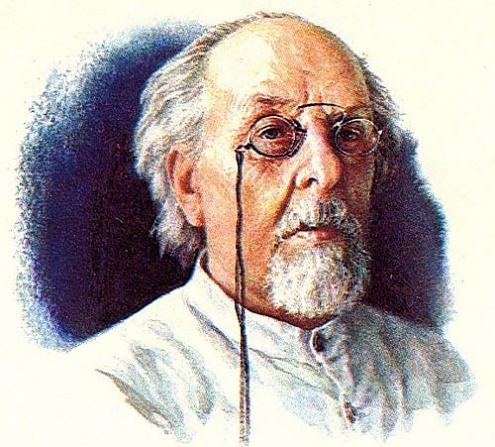 Слайд 7Как назывался космический корабль, на котором Гагарин полетел в космос?Север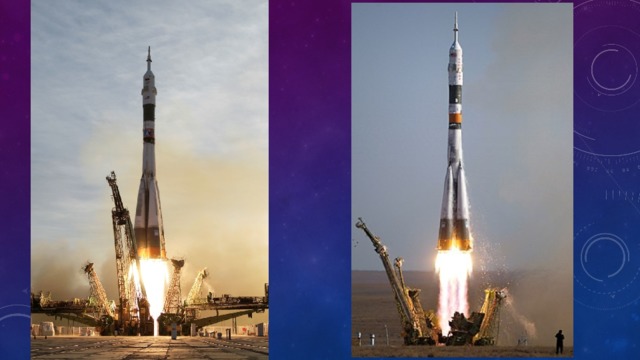 ВостокВосходПолетИнтересный факт: Знакомство Юрия Гагарина с космическим кораблем «Восток» произошло за девять месяцев до его запуска. В тот день главный конструктор СССР Сергей Королев, которого Гагарин впоследствии будет называть своим космическим отцом, встретился с шестью претендентами, отобранными для участия в историческом полете. Он показывал разные типы космических кораблей, рассказывал об их устройстве, а в самом конце остановился у двухметрового серебристого шара. Им оказался «Восток».«Ну, кто хочет посидеть в кресле пилота?» — спросил академик. Юрий Гагарин вызвался первым: «Разрешите?» Он снял ботинки и, оставшись в одних носках, по стремянке взобрался в кабину космического корабля.Жест молодого летчика произвел впечатление на Сергея Королева. Он шепнул заместителю: «Этот, пожалуй, и полетит первым».Слайд 8Когда состоялся исторический старт корабля «Восток» с первым космонавтом Юрием Алексеевичем Гагариным на борту?12 апреля 1961 года.5 октября 1957 года22 июня 1941 года12 апреля 1960 годаИнтересный факт: Когда полет Гагарина подходил к концу и корабль начал спускаться, войдя в плотные слои атмосферы, "Восток-1" объяло пламя. Это сейчас все космонавты знают, что это норма и пламя появляется из-за трения обшивки корабля об атмосферу. Первопроходец Гагарин об этом не знал, поэтому, когда увидел в иллюминатор огонь, сообщил на землю "Я горю, прощайте, товарищи!". Эта фраза первого космонавта была засекречена долгое время.Слайд 9Как назывался городок, в котором готовили будущих космонавтов, в том числе и Гагарина?СолнечныйЗвездныйКосмическийПолётныйИнтересный факт: На территории Звездного городка есть памятник первому космонавту Земли – Юрию Гагарину. Он прожил здесь два года вместе со своей супругой Валентиной в одной из многоэтажек. С памятником связана забавная легенда. При установке возник вопрос, как его разместить: лицом к дороге или к дому, в котором жил космонавт? Сложно было угодить всем: и туристам, и супруге первого космонавта Валентине, которая продолжала жить в Звездном городке после его гибели. Из положения вышли интересным образом. Памятник поставили все-таки спиной к дому, но в руку, которую космонавт держит за спиной, вложили букет бронзовых ромашек.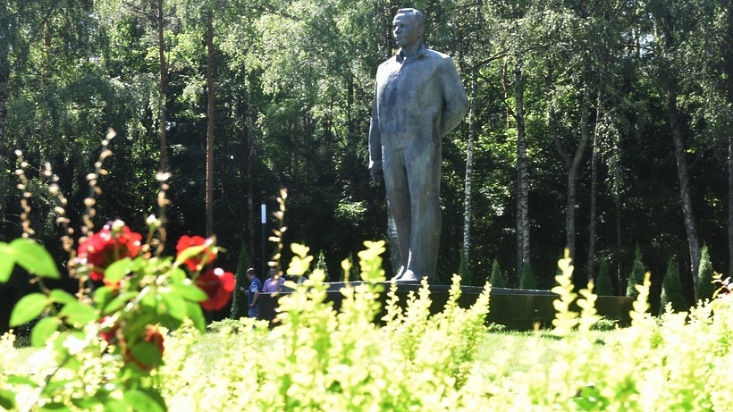 Слайд 10Как звали дублёра Гагарина, который должен был полететь в космос в случае, если бы Юрий не смог этого сделать?Григорий НелюбовВладимир КомаровГерман ТитовАлексей ЛеоновСлайд 11Интересный факт: Кроме Гагарина, было ещё 20 претендентов на первый полет в космос, но в «первый отряд» вошли только шестеро – Григорий Нелюбов, Юрий Гагарин, Герман Титов, Андриян Николаев, Павел Попович и Валерий Быковский. Именно эти шестеро прилетели в марте 1961 года на Байконур и отрабатывали там прыжки с парашютом и приземления. В первом отряде космонавтов выделялись три лидера — Юрий Гагарин, Герман Титов и Григорий Нелюбов. После открытой части заседания комиссия в узком составе утвердила предложение Каманина отправить в первый полёт в космос Юрия Гагарина, а Титова утвердить запасным космонавтом. А вот жизнь Нелюбова позже сложилась трагически: за нарушение дисциплины он был исключён из отряда космонавтов, после чего, спустя несколько лет, погиб в результате несчастного случая.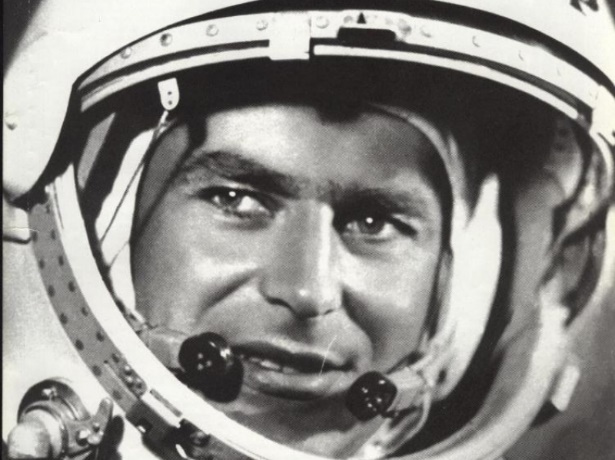 Слайд 12Как назывался полигон, откуда стартовал первый космический корабль с человеком на борту?КосмосБайконурПлесецкКосмодром на мысе КанавералИнтересный факт: На самом деле, изначально космодром Байконур не был Байконуром. Его строительство велось вблизи поселка Тюра-Там в пустыне Кызыл-Кум Кызылординской области. В то же время, чтобы сбить с толку вражеских шпионов, на территории поселка Байконур Карагандинской области построили деревянный полигон с макетом стартовой площадки. Для поддержания секретности обо всех пусках с реального космодрома в официальных источниках сообщалось, как о пусках с Байконура. После запуска ракеты «Восток-1» с Юрием Гагариным 12 апреля 1961 года название «Байконур» закрепилось за действующим космодромом.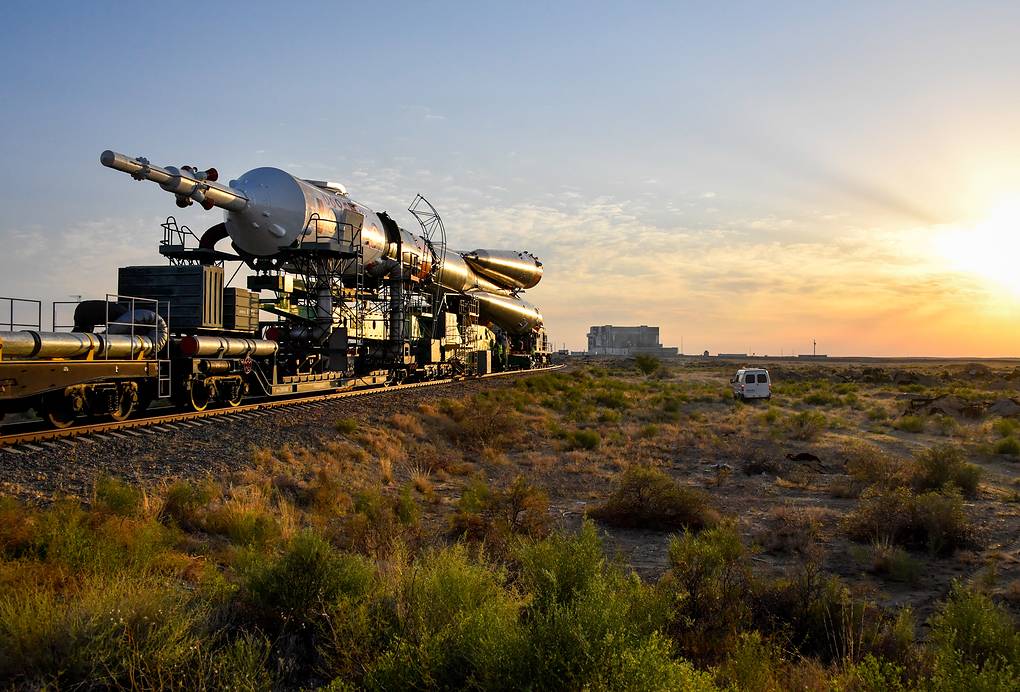 Слайд 13Назовите главного конструктора космических «кораблей».Циолковский К. Э. Королёв С. П. Гагарин Ю. А.Каманин Н. П.Интересный факт: вспоминает руководитель научной программы первого отряда космонавтов Георгий Катыс:  Королёв человек был весьма сложный, прямо скажем, Сергей Павлович. Он панибратства не любил, поверхностных личностей не любил к себе приближать. Он осознал, что Гагарин – это самородок. У него с Гагариным были такие отношения, как буквально с родным сыном, он просто его любил. Причем Юра никогда не пользовался этим и никаких себе выходок экстравагантных не позволял, он всегда очень почтительно относился к Сергею Павловичу и уважал его, как очень большого ученого.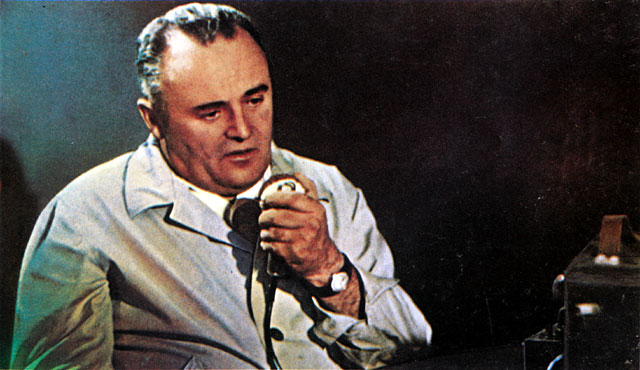 Слайд 14Какую знаменитую фразу Гагарин произнёс во время старта своего космического корабля?От винта!Взлетаю!Все готово!Поехали!Интересный факт: Существуют две версии о фразе Гагарина «Поехали!». Одни считают, что эта крылатая фраза Гагарина была произнесена им с иронией: эту реплику сказал попугай в произведении Чарльза Диккенса «Крошка Доррит», когда кошка тянула его из клетки. Другие уверены, что фразу «Поехали!» вместо уставного «Экипаж, взлетаю» ввел в обиход летчик-испытатель Марк Галлай, занимавшийся подготовкой первого отряда космонавтов.Слайд 15В каком воинском звании находился Гагарин во время первого полёта в космос?Младший лейтенантСтарший лейтенантМайорГенералИнтересный факт: Юрий Гагарин начал свой исторический полет в звании старшего лейтенанта, а вернулся на Землю уже майором. Мгновенное повышение в звании было инициировано Хрущевым. Как говорил сына генсека, Сергей Никитич, когда стало ясно, что полет удался, Хрущев был очень обеспокоен тем, что у первого космонавта Земли такой маленький чин и велел немедленно исправить положение.Слайд 16Где приземлился спускаемый аппарат Гагарина?В МосквеНа БайконуреВ Куйбышевской областиВ Саратовской областиИнтересный факт: вспоминает Наталья Свириденко, село Узморье, Саратовская область: Как выстрел, как взрыв – и три парашюта спускаются. Юрий Алексеевич спускался на оранжевом. Этот шар, корабль сам, уже был обугленный. Мы, как услышали, все, и стар и млад, побежали. Работали механизаторы, и они первыми, их четверо, прибежали туда: Руденко Иван Кузьмич, Казаченко Иван Васильевич, Лысенко Яков Михайлович и Веревка Алексей. Сначала там Тахтарова, старушка, картофель сажала с внучкой Ритой, он ее подозвал. Но она сначала испугалась. Он говорит: «Помоги мне снять скафандр». Такой тяжелый, что ему трудно передвигаться. Наши подбежали ребята, помогли ему. И он сразу сказал: «Где бы мне позвонить, сообщить, что я уже приземлился?» Бабушка говорила: «На лошадке». А он говорит: «Да нет, скорость не та».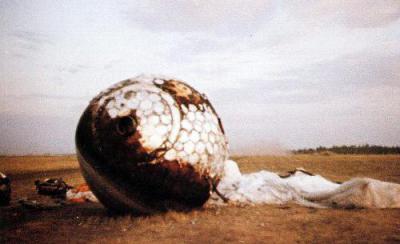 Слайд 1714. Какая курьезная ситуация произошла во время торжественной встречи, когда Гагарин шёл по красной дорожке, вернувшись в Москву после полёта?Ветер сорвал с него фуражкуУ него развязался шнурок на ботинкеУ него оторвалась пуговицаЕму на плечо сел голубьИнтересный факт: Всем запомнилась, что после полета Гагарина во время прохождения его по ковровой дорожке с докладом Никите Хрущёву в кадр попали развязавшиеся шнурки на ботинке первого космонавта. Позже стало известно, что подвела героя космоса подтяжка для носков: раньше носки делали без резинок, и поэтому носили подтяжки, чтобы носки не сползали. Одна из таких резинок и отцепилась у космонавта.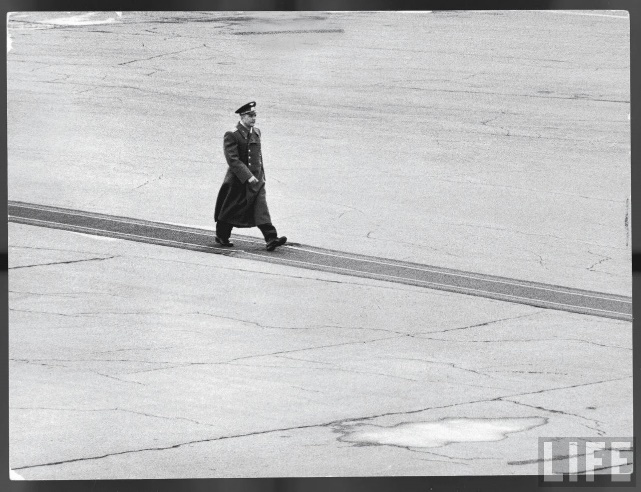 Слайд 1815. Как назывался советский художественный фильм, посвящённый Гагарину?Первый полётОсвоение космосаТак начиналась легендаКосмонавтИнтересный факт: Одной из первых кинобиографий Гагарина стала история его детства. Фильм рассказывает о жизни мальчишки, который видел войну, оккупацию и угон в Германию старших брата и сестры. Главный герой всеми силами помогает взрослым справиться с врагом, так что фашистов из Смоленщины удалось изгнать не без его помощи. По словам самого Юрия Гагарина, детство и правда было для него эпохой, когда закалился его характер.Слайд 19Он был первым, кто увидел, что Земля, в самом деле, круглая, голубая. И - очень красивая. Полет Гагарина длился всего 108 минут. Но эти минуты перевернули весь мир, все представления о возможном невозможном. Далекий и неведомый космос заговорил! Заговорил по-русски. Планета рукоплескала Гагарину, советским ученым и конструкторам, триумфу великой страны. Всего за 108 минут жизнь Юрия Гагарина перестала ему принадлежать. Буквально каждая минута - от рождения и до самой смерти - стала частью легенды о великом советском человеке, который первым полетел в космос.Полет Гагарина в космос предопределил будущее не одного поколения землян. Перед людьми открылась дорога за пределы того, что принадлежит Земле. Дорога в новый мир. И теперь это - уже навсегда. Как сказал американский астронавт Нейл Армстронг, ступивший первым на Луну, земляне будут в космосе, входя через ту дверь, которую открыл Гагарин.  